Wpłynęły oferty następujących firm.KONICA MINOLTA BUSINESS SOLUTIONS POLSKA SPÓŁKA Z OGRANICZONĄ ODPOWIEDZIALNOŚCIĄ
02-255 Warszawa, Krakowiaków 44
NIP 5260204908DKS Sp.z o.o.
,
NIP 5832790417Super Kopia sp.zo..
01-230 Warszawa, Jutrzenki 46
NIP 5223196132PHU Info Tech
10-688 Olsztyn, Witosa 31/42
NIP 7431792682Faxiko Sp.z o.o.
10-513 Olsztyn, Kopernika 31
NIP 7391002017Madax Plus Sp. z o.o.
04-112 Warszawa, ul. Karczewska 12
NIP 1132749540	"PRYZMAT SPÓŁKA Z OGRANICZONĄ ODPOWIEDZIALNOŚCIĄ SPÓŁKA KOMANDYTOWA"10-173 Olsztyn, ul.Leśna 16/2HNIP 8942994513KONICA MINOLTA BUSINESS SOLUTIONS POLSKA SPÓŁKA Z OGRANICZONĄ ODPOWIEDZIALNOŚCIĄ
02-255 Warszawa, Krakowiaków 44
NIP 5260204908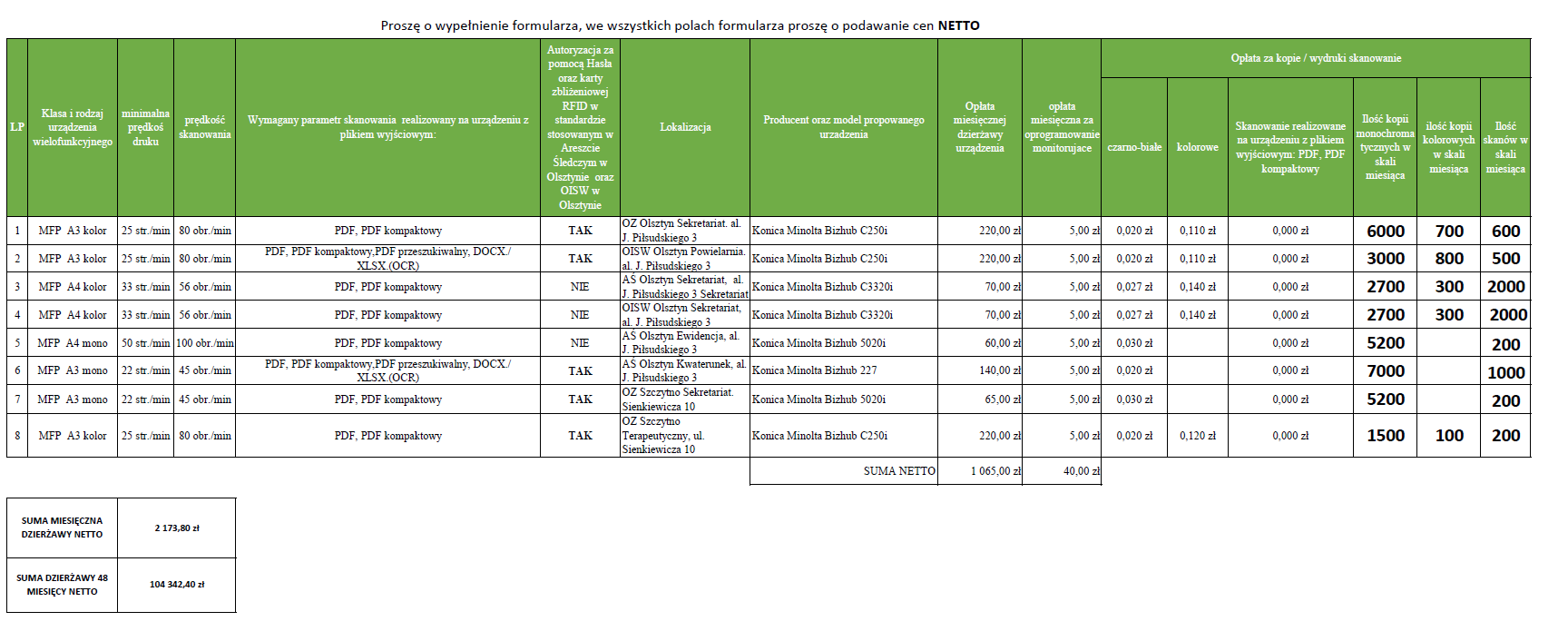 DKS Sp.z o.o.
,
NIP 5832790417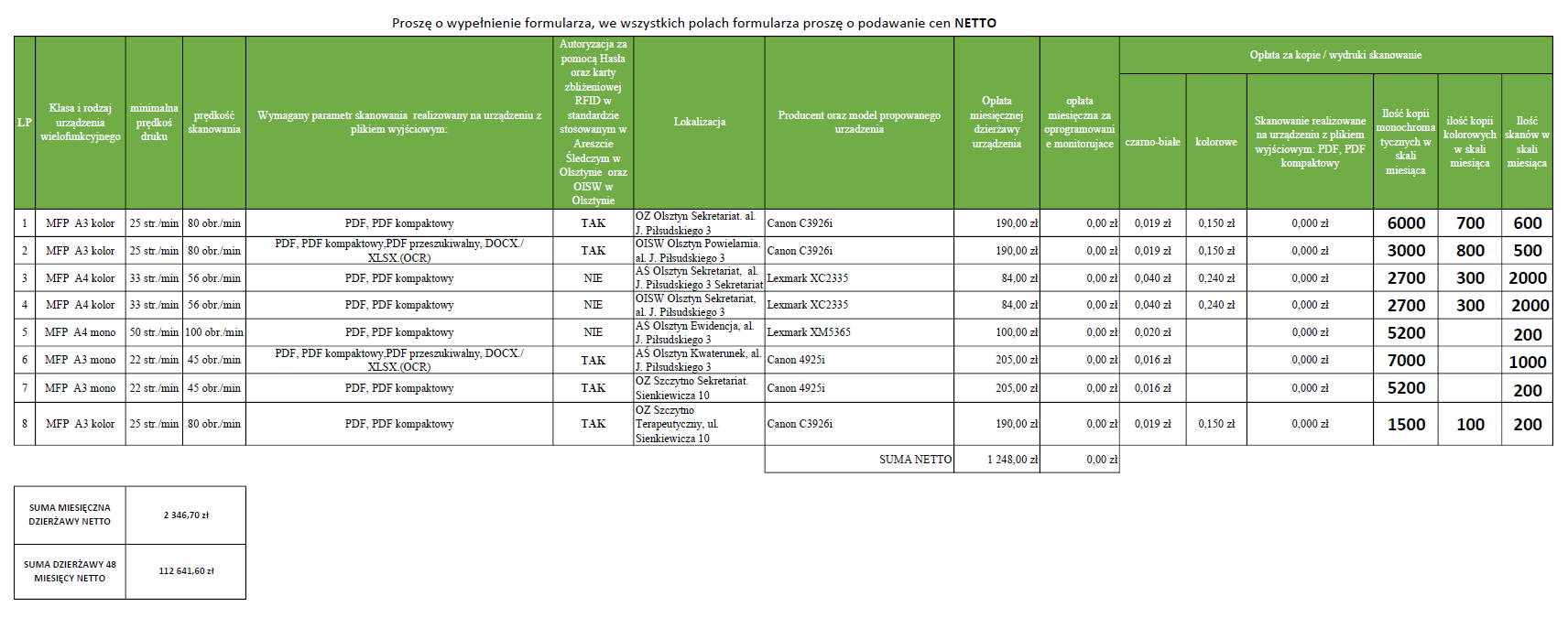 Super Kopia sp.zo..
01-230 Warszawa, Jutrzenki 46
NIP 5223196132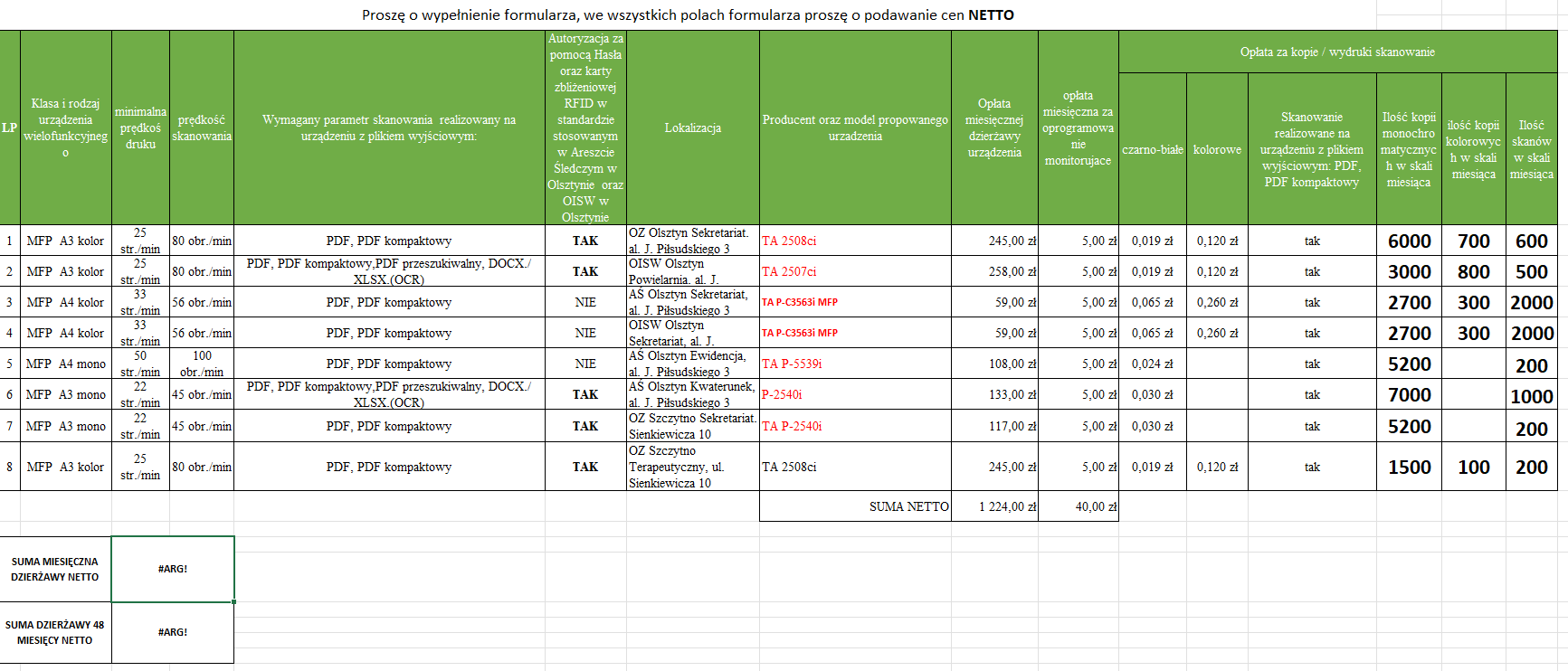 PHU Info Tech10-688 Olsztyn, Witosa 31/42NIP 7431792682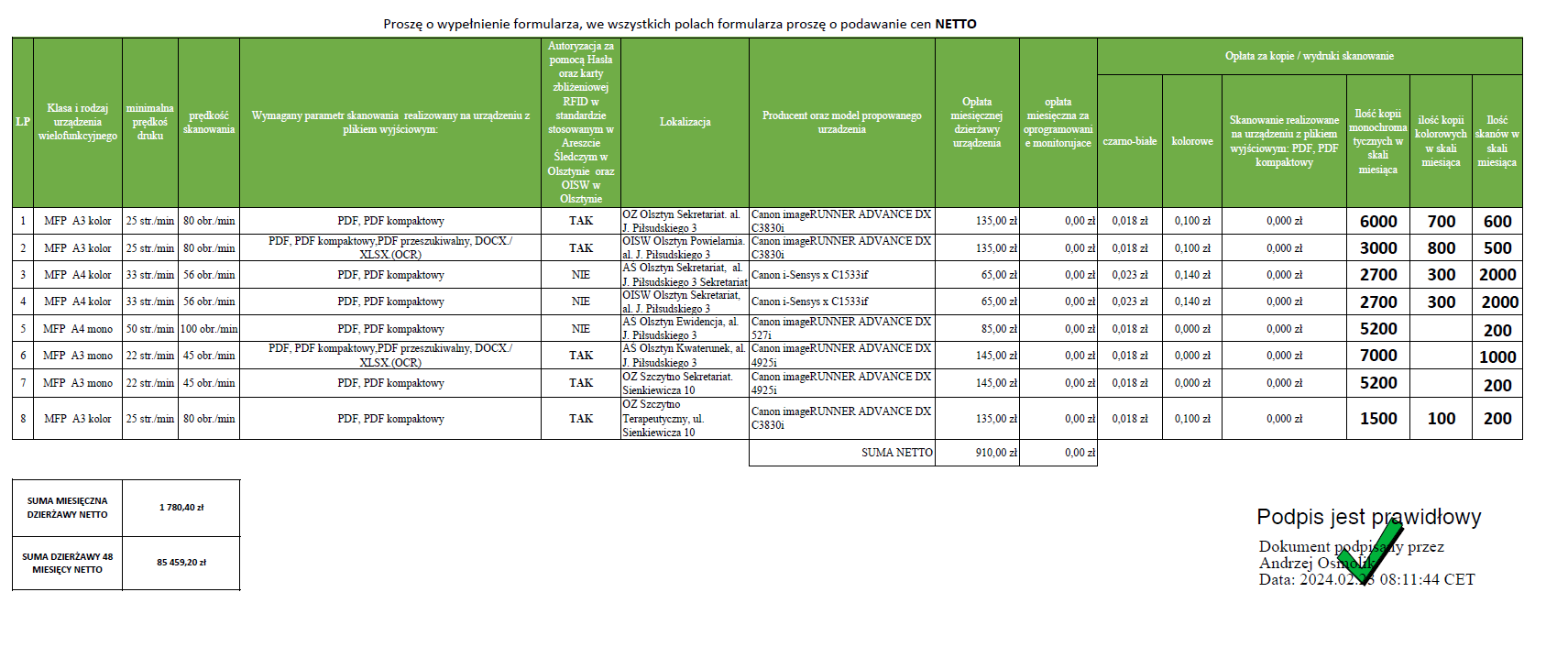 Faxiko Sp.z o.o.
10-513 Olsztyn, Kopernika 31
NIP 7391002017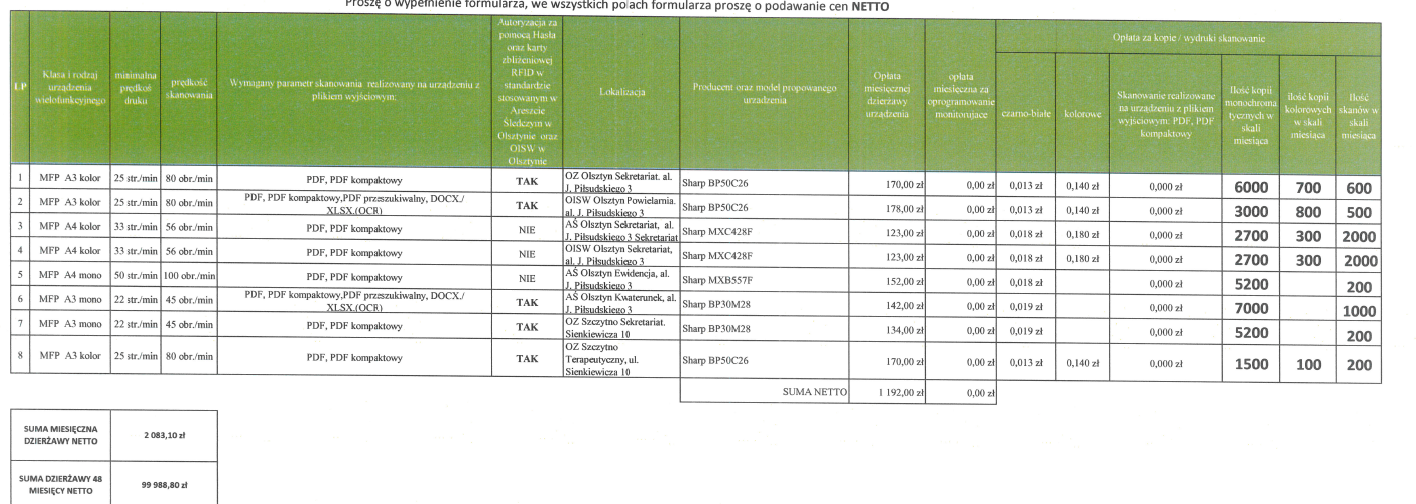 Madax Plus Sp. z o.o.
04-112 Warszawa, ul. Karczewska 12
NIP 1132749540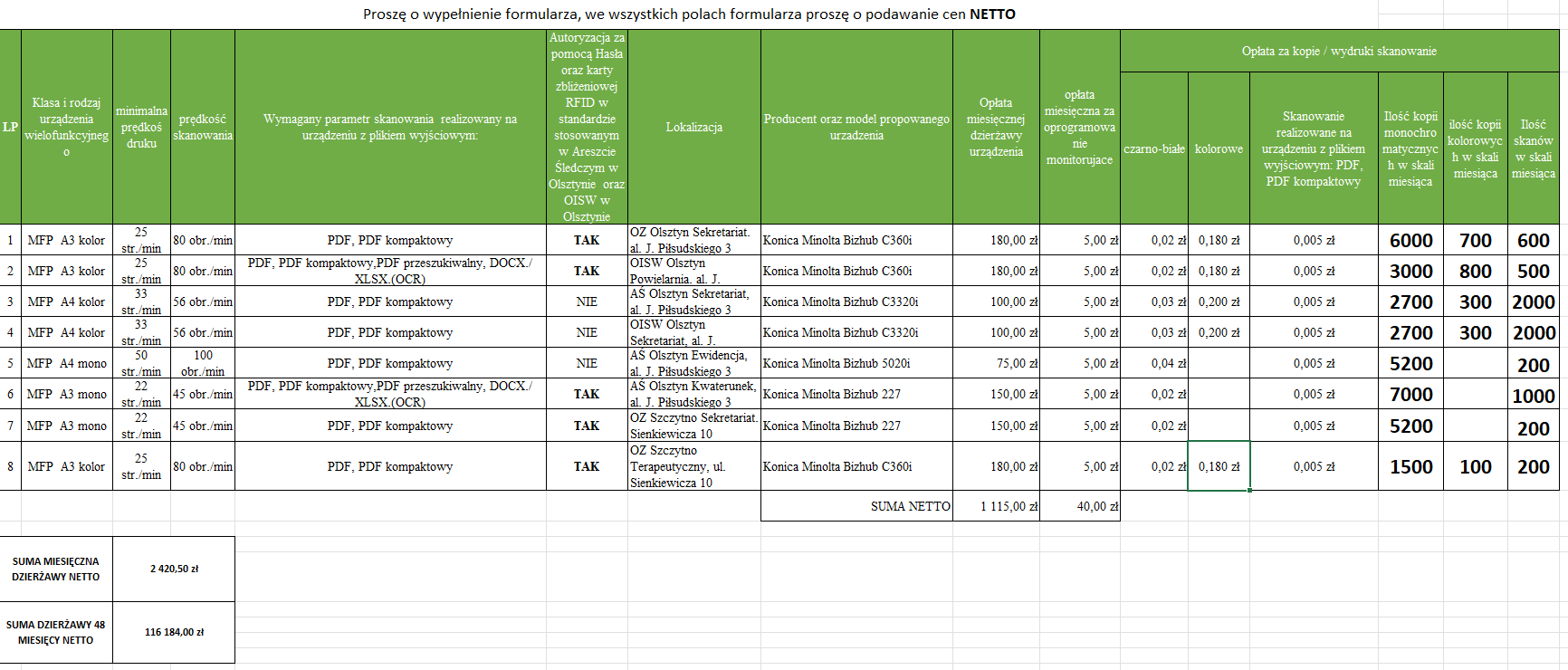 "PRYZMAT SPÓŁKA Z OGRANICZONĄ ODPOWIEDZIALNOŚCIĄ SPÓŁKA KOMANDYTOWA"
10-173 Olsztyn, ul.Leśna 16/2H
NIP 8942994513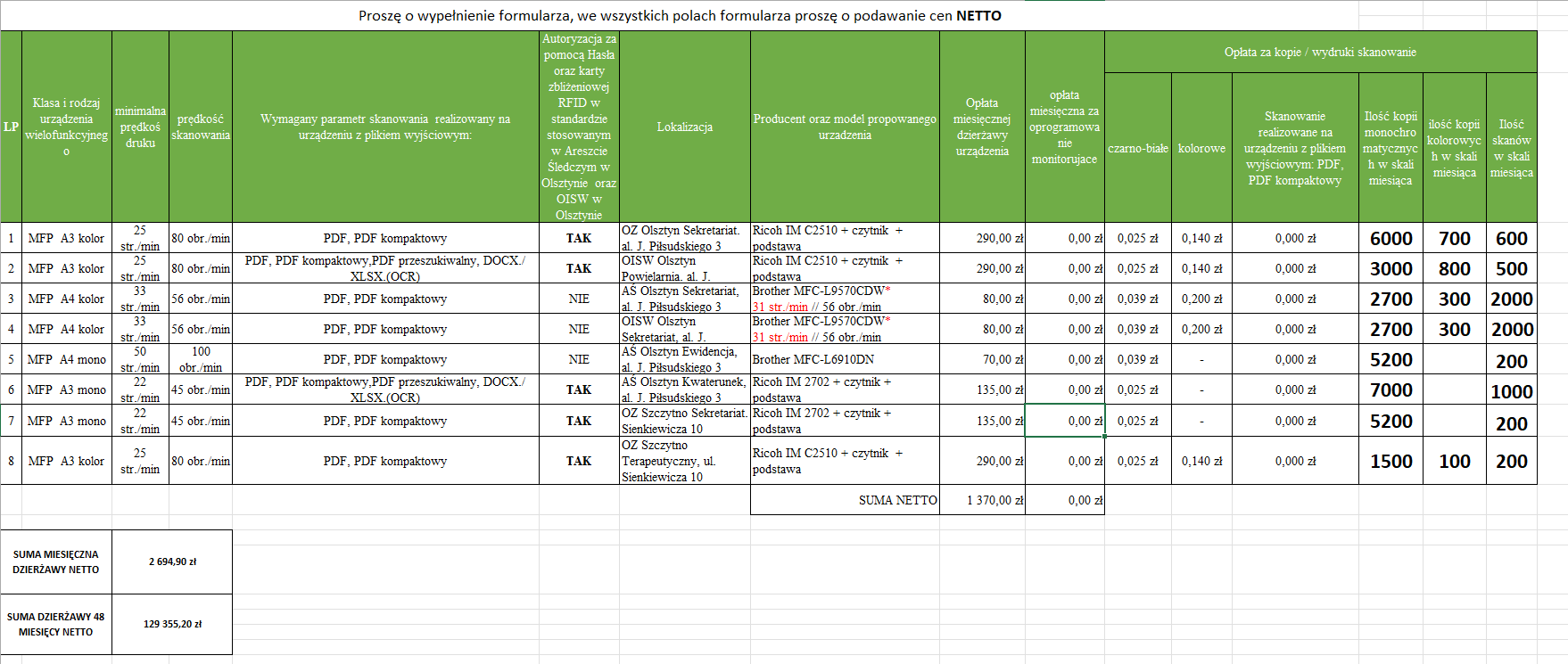 